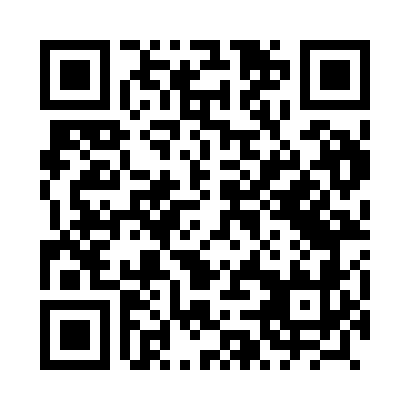 Prayer times for Sierpowo, PolandMon 1 Apr 2024 - Tue 30 Apr 2024High Latitude Method: Angle Based RulePrayer Calculation Method: Muslim World LeagueAsar Calculation Method: HanafiPrayer times provided by https://www.salahtimes.comDateDayFajrSunriseDhuhrAsrMaghribIsha1Mon4:186:2412:565:227:289:272Tue4:156:2212:565:237:309:293Wed4:126:2012:555:257:329:324Thu4:096:1712:555:267:349:345Fri4:066:1512:555:277:369:376Sat4:026:1212:545:297:379:397Sun3:596:1012:545:307:399:428Mon3:566:0812:545:317:419:449Tue3:536:0512:545:327:439:4710Wed3:496:0312:535:347:459:5011Thu3:466:0012:535:357:479:5312Fri3:425:5812:535:367:489:5513Sat3:395:5612:535:387:509:5814Sun3:355:5312:525:397:5210:0115Mon3:325:5112:525:407:5410:0416Tue3:285:4912:525:417:5610:0717Wed3:255:4712:525:427:5810:1018Thu3:215:4412:515:447:5910:1319Fri3:175:4212:515:458:0110:1620Sat3:145:4012:515:468:0310:1921Sun3:105:3712:515:478:0510:2222Mon3:065:3512:515:488:0710:2623Tue3:025:3312:505:508:0910:2924Wed2:585:3112:505:518:1010:3225Thu2:545:2912:505:528:1210:3626Fri2:505:2712:505:538:1410:3927Sat2:465:2412:505:548:1610:4328Sun2:415:2212:505:558:1810:4629Mon2:385:2012:495:578:2010:5030Tue2:375:1812:495:588:2110:53